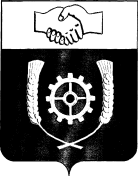      РОССИЙСКАЯ ФЕДЕРАЦИЯ                                АДМИНИСТРАЦИЯ  КЛЯВЛИНСКОГО РАЙОНА        Самарской области      РАСПОРЯЖЕНИЕ07.11.2022 г. № 162    О мерах по обеспечению пожарной безопасности объектов жилищного фонда, иных объектов  и населенных пунктовмуниципального района Клявлинский в осенне – зимний период 2022-2023 годов   В соответствии с Федеральными законами от 21.12.1994 № 69-ФЗ «О пожарной безопасности», от 22.07.2008 № 123-ФЗ «Технический регламент о требованиях пожарной безопасности», Законом Самарской области от 11.10.2005 № 177-ГД «О пожарной безопасности», Правилами противопожарного режима в Российской Федерации, утвержденных постановлением Правительства Российской Федерации от 16.09.2020  №1479 «Об утверждении Правил противопожарного режима в Российской Федерации»,   в целях принятия неотложных мер по обеспечению пожарной безопасности объектов и населенных пунктов в осенне-зимний период 2022-2023 годов, предупреждения пожаров и обеспечения безопасности людей на территории муниципального района Клявлинский: 1. Утвердить План дополнительных противопожарных мероприятий по подготовке объектов, жилищного фонда, иных объектов и населенных пунктов муниципального района Клявлинский к эксплуатации в осенне-зимний период 2022-2023 годов  согласно приложению 1 к настоящему распоряжению.2. Рекомендовать Главам сельских поселений  муниципального района Клявлинский: 2.1. Издать нормативные правовые акты по обеспечению мер пожарной безопасности в осенне-зимний период 2022-2023 годов;2.2. Рассмотреть вопрос о противопожарном состоянии объектов и жилого фонда на подведомственной территории;2.3. Осуществить мероприятия в области обеспечения первичных мер пожарной безопасности, в том числе:организовать привлечение населения к работе по предупреждению  и тушению пожаров в каждом населенном пункте;определить порядок привлечения техники и населения на тушение пожаров;организовать содержание в исправном состоянии наружного и внутреннего противопожарного водоснабжения, подъездов к пожарным водоисточникам   в населенных пунктах поселений;определить порядок очистки от снега улиц и подъездов к жилым домам, объектам с массовым пребыванием людей, другим зданиям и сооружениям, а также к источникам наружного противопожарного водоснабжения в каждом населенном пункте;организовать обучение неработающего населения мерам пожарной безопасности;устанавливать, в случае необходимости, на подведомственной территории особый противопожарный режим.3. Рекомендовать руководителям предприятий и организаций, независимо от организационно-правовых форм и ведомственной принадлежности:организовать проведение проверки и ремонта всех противопожарных водоисточников,  обеспечить содержание их в исправном состоянии, очистку  от снега подъездов к пожарным водоисточникам;привести в исправное состояние системы и средства противопожарной защиты;организовать проведение противопожарной пропаганды и обучение работников мерам пожарной безопасности.4. Рекомендовать Клявлинскому отделу образования Северо-Восточного    управления Министерства образования и науки Самарской области организовать проведение в образовательных учреждениях  тематических занятий на противопожарную тематику.5. Утвердить состав профилактической группы   по проведению комплекса мероприятий в целях предупреждения пожаров на территории муниципального  района  Клявлинский согласно приложению 2 к настоящему распоряжению. 6. Профилактической группе по проведению комплекса мероприятий в целях предупреждения пожаров на территории муниципального  района  Клявлинский:- осуществлять поквартирный и подворный обход закрепленной территории, с проведением разъяснительной работы (обучение) среди населения о соблюдении мер пожарной безопасности, особое внимание уделить одиноким престарелым лицам, многодетным семьям и социально неблагополучным гражданам;- организовать проведение противопожарной пропаганды среди населения, особое внимание уделить профилактике пожаров по причине неосторожного обращения с огнем и оставления детей без присмотра;-  организовать проверки мест проживания многодетных семей и семей, находящихся в социально-опасном положении, с оказанием необходимой помощи по устранению нарушений пожарной безопасности;- организовать взаимодействие с отделением надзорной деятельности муниципальных районов Сергиевский, Исаклинский и Клявлинский Управления надзорной деятельности и профилактической работы Главного управления МЧС России по Самарской области по передаче данных о проделанной и планируемой  работе профилактических групп.7. Контроль за исполнением   распоряжения возложить на заместителя Главы по строительству и жилищно - коммунальному  хозяйству  Телегина А.В.8. Разместить настоящее распоряжение на официальном сайте Администрации муниципального района Клявлинский в информационно-телекоммуникационной сети «Интернет».  И .о.Главы муниципального района Клявлинский                                                             П.Н. КлимашовФедотова И.И.Приложение 1 к распоряжению    администрации муниципального района Клявлинский                                                    от 07.11.2022г. № 162  ПЛАНдополнительных противопожарных мероприятий  по подготовке объектов, жилищного фонда, иных объектов и населенных пунктов муниципального района Клявлинский к эксплуатации в осенне-зимний период 2022-2023 гг.Приложение 2к распоряжению  Администрации муниципального района Клявлинский                                                                  от  07.11.2022г. № 162  СОСТАВ профилактической группы по   проведению комплексамероприятий в целях предупреждения пожаров на территории муниципального района КлявлинскийФедотова И.И. – зав. отделом  ГО и  ЧС администрации  муниципального района Клявлинский – руководитель  профгруппы;Николаев В.И. – начальник ЕДДС МАУ «МФЦ»  муниципального района Клявлинский - заместитель руководителя профгруппы;Кудряшова В.В. – инструктор по пожарной профилактике филиала ГУСО «Центр по делам ГО, ПБ и ЧС ПСЧ № 119 ППС Самарской области (по согласованию);Буравов С.Н. – начальник ОКС и ЖКХ  МАУ «МФЦ»  муниципального района Клявлинский;Поляев С.А.   – директор ООО  УК «Клявлино» (по согласованию);Сонина И.В.- начальник отдела по вопросам семьи, опеки, попечительства и демографического развития МКУ «Управление делами» муниципального района Клявлинский;Иванов Ю.Д. - Глава сельского поселения ст. Клявлино (по согласованию);Демендеев О.А. - Глава сельского поселения Борискино-Игар (по согласованию); Кадеев В.М. - Глава сельского поселения Черный Ключ (по согласованию);Егоров В.П. - Глава сельского поселения Назаровка (по согласованию);Михайлов В.Л. - Глава сельского поселения Старый Маклауш (по согласованию);Ильин А.В. - Глава сельского поселения Старое Семенкино (по согласованию).№п/пНаименование проводимых мероприятийСроки исполнения Исполнители 1.Провести расширенное заседание КЧС и ОПБ  района с участием ру- ководителей субъектов экономики,   администраций сельских поселений, ЖКХ по подготовке к осенне-зимнему пожароопасному периоду, по- вышению противопожарной устойчивости объектов, населенных пунктов и организации тушения возможных пожаровдо 25.11.2022 г.Председатель КЧС и ОПБ муниципального района Клявлинский2.Разработать планы противопожарных мероприятий по подготовке населенных пунктов, объектов экономики, жизнеобеспечения к работе в осенне-зимний пожароопасный период, установить действенный контроль за исполнением.до 01.12.2022 г.Главы сельских поселений, руководители организаций, предприятий и   учебных заведений, независимо от организационно-правовой формы (по согласованию)3.Провести комплексные проверки соответствия требованиям пожарной безопасности жилищного фонда и объектов жизнеобеспечения, технического состояния противопожарного водоснабжения, объектов водозаборов (артезианских скважин), обеспечивающих водоснабжение населенных пунктовв течение всего пожароопасного периодаПрофилактическая группа по     проведению комплексамероприятий в целях предупреждения пожаров на территории муниципального района Клявлинский4.Провести проверки противопожарного состояния и условий эксплуатации в осенне-зимний период объектов подведомственных отраслей, обратив особое внимание на объекты с массовым и (или) круглосуточным пребыванием людейв течение всего пожароопасного периода  Профилактическая группа по     проведению комплексамероприятий в целях предупреждения пожаров на территории муниципального района Клявлинский5.Провести комплексные проверки по обеспечению пожарной безопасности отопительных котельных, обслуживающих жилищный фонд, объекты социального назначения и жизнеобеспеченияв течение всего пожароопасного периодаПрофилактическая группа по     проведению комплексамероприятий в целях предупреждения пожаров  на территории муниципального района Клявлинский6.Организовать проведение комиссионных рейдов по жилому сектору, в том числе по проверке временных, бесхозных жилых строений, а также мест возможного проживания лиц без определенного места жительства, склонных к правонарушениям в области пожарной безопасности, и неблагополучных семейв течение всего пожароопасного периодаПрофилактическая группа по     проведению комплексамероприятий в целях предупреждения пожаров на территории муниципального района Клявлинский7.Подготовить и провести собрания граждан (сходы с населением) по вопросам обеспечения пожарной безопасности и профилактике пожаров в осенне-зимний период.до 01.12.2022 гГлавы сельских  поселений муниципального района Клявлинский (по согласованию)8.Назначить в организациях, предприятиях, независимо от организационно-правовой формы должностных лиц, ответственных за пожарную безопасность, провести обучение   мерам пожарной безопасностидо 25.11.2022 гГлавы сельских поселений муниципального района Клявлинский (по согласованию), руководители организаций, предприятий и   образовательных учреждений, независимо от организационно-правовой формы (по согласованию)9.Принять меры по очистке подвалов, чердачных помещений, технических этажей общественных зданий и жилых домов от мусора и других горючих материалов, исключению доступа посторонних лиц в подвальные и чердачные помещениядо 30.11.2022 гГлавы  сельских  поселений муниципального района Клявлинский (по согласованию), руководители организаций (по согласованию), ООО УК «Клявлино» (по согласованию)10.Провести работы по ремонту пожарных гидрантов, подъездов к водоемам, оборудованию водонапорных башен приспособления- ми для забора воды пожарными автомобилями. до 01.12.2022 гГлавы  сельских  поселений муниципального района Клявлинский (по согласованию),   МП «Сервис»Клявлинского района11.Принять меры по ремонту неисправной пожарной и приспособленной для тушения пожаров техники сельских противопожарных формированийдо 01.12.2022 г.Главы  сельских  поселений муниципального района Клявлинский (по согласованию)12.Подготовить к зимнему режиму эксплуатации пожарные автомобили, оборудование и другие средства пожаротушения, предусмотреть их размещение в отапливаемых помещенияхдо 01.12.2022 г.Главы  сельских  поселений муниципального района Клявлинский (по согласованию)13.Организовать размещение в средствах массовой информации публикаций по пропаганде мер пожарной безопасности при устройстве новогодних елок и проведении мероприятий с массовым пребыванием людей.в течение всего пожароопасного периодаГлавы сельских  поселений муниципального района Клявлинский (по согласованию), ОНД м.р. Сергиевский, Исаклинский и Клявлинский (по согласованию), ПСЧ-119 ППС СО (по согласованию), отдел ГО и ЧС администрации муниципального района Клявлинский, МАУ «МИЦ «Клявлино»14.Провести занятия по программе пожарно- технического минимума с кочегарами, операторами,  принять зачеты по правилам пожарной безопасностидо 01.12.2022 гГлавы сельских поселений муниципального района Клявлинский (по согласованию), руководители организаций, предприятий и   образовательных учреждений, независимо от организационно-правовой формы (по согласованию)15.Провести практические тренировки по отработке планов эвакуации в случае возникновения пожара на объектах с массовым пребыванием людей. Для объектов с ночным пребыванием людей отработку планов провести по двум вариантам - в дневное и ночное времядо 01.12.2022 г Главы сельских  поселений муниципального района Клявлинский (по согласованию), МАУ «Межпоселенческий центр культуры молодежной политики и спорта» муниципального района Клявлинский,Клявлинский отдел образования Северо-Восточного    управления Министерства образования и науки Самарской области (по согласованию), руководители учреждений с массовым пребыванием людей (по согласованию)16.При проведении новогодних мероприятий на объектах с массовым пребыванием людей установить дежурство администрации и членов ДПД. Практически отработать с администрацией, дежурным и обслуживающим персоналом объектов порядок действий в случае возникновения пожара, правила пользования первичными средствами пожаротушения.в течение всего периода проведения праздничных мероприятийГлавы сельских поселений муниципального района Клявлинский (по согласованию), МАУ «Межпоселенческий центр культуры молодежной политики и спорта» муниципального района Клявлинский,Клявлинский отдел образования Северо-Восточного    управления Министерства образования и науки Самарской области  (по согласованию), руководители учреждений с массовым пребыванием людей (по согласованию)17.Организовать разъяснительную работу среди учащихся общеобразовательных школ о правилах пожарной безопасности в период новогодних мероприятий и правилах пользования пиротехническими изделиями. Раз- местить противопожарную наглядную агитацию на стендах в образовательных учрежденияхдо 25.12.2022 г Клявлинский отдел образования Северо-Восточного    управления Министерства образования и науки Самарской области (по согласованию)18Провести рейды по рынкам и торговым предприятиям с целью проверки соблюдения   в полном объеме установленных требований по условиям хранения и реализации пиротехнических изделий и предотвращения случаев реализации их населению без сертификатов соответствия.до 30.12.2022 гГлавы сельских  поселений муниципального района Клявлинский (по согласованию), ОНД м.р. Сергиевский, Исаклинский и Клявлинский (по согласованию),    МО МВД РФ «Клявлинский» (по согласованию)